Схема расположения образуемого земельного участка общей площадью 2725 кв.м, расположенного по ул. Береговая, 23, г. Елизово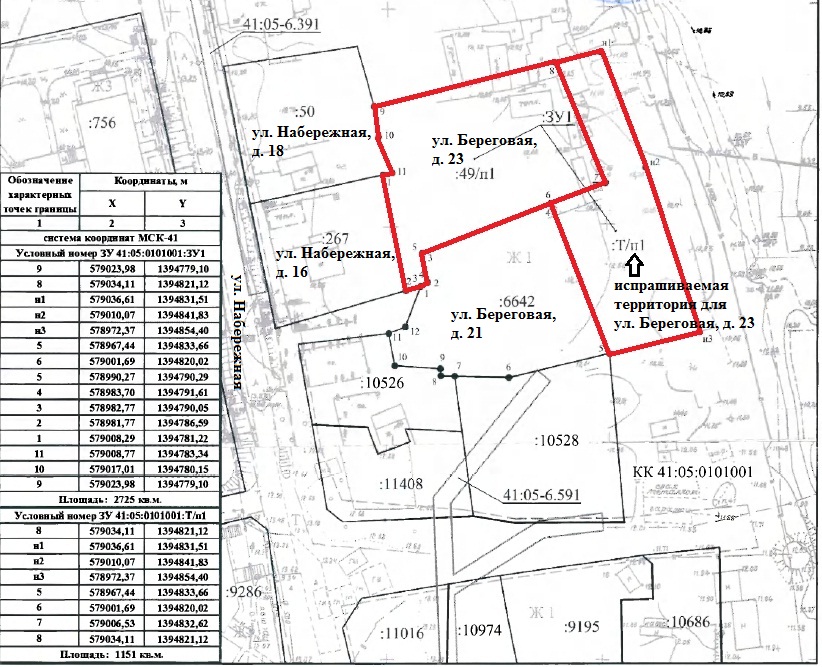 